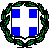 ΕΛΛΗΝΙΚΗ ΔΗΜΟΚΡΑΤΙΑΥΠΟΥΡΓΕΙΟ ΠΑΙΔΕΙΑΣ ΕΡΕΥΝΑΣ & ΘΡΗΣΚΕΥΜΑΤΩΝΠΕΡΙΦΕΡΕΙΑΚΗ Δ/ΝΣΗ ΠΡ. & Δ. ΕΚΠ/ΣΗΣ ΚΡΗΤΗΣΔΙΕΥΘΥΝΣΗ Δ/ΘΜΙΑΣ ΕΚΠ/ΣΗΣ ΗΡΑΚΛΕΙΟΥΓΥΜΝΑΣΙΟ ΑΡΧΑΝΩΝ           		                                             Αρχάνες,   15/04/2019        		                                    Αρ. Πρωτ.: Φ23/104                                            		       ΠΡΟΣ: Δ/νση Δ/θμιας Εκπ/σης Ν. ΗρακλείουΤαχ. Δ/νση: Αρχάνες					 Κωδ. Ταχ.:  70100Πληροφορίες: Μπρουχούτα ΑργυρώΤηλέφωνο – Fax: 2810 751808: mail@gym-archan.ira.sch.grΘΕΜΑ: «Πρόσκληση εκδήλωσης ενδιαφέροντος για μετακίνηση με λεωφορείο των μαθητών /τριών του  Γυμνασίου Αρχανών σε Αργυρούπολη και Ρέθυμνο».H  Διευθύντρια του Γυμνασίου Αρχανών σύμφωνα με την υπ’ αριθμ. ΥΑ 33120/ΓΔ4 /28-02-2017 (ΦΕΚ 681/Β/06-03-2017), προκηρύσσει την εκδήλωση ενδιαφέροντος για μετακίνηση 190 μαθητών/τριών και 8 συνοδών εκπαιδευτικών  με λεωφορείο από το χώρο του σχολείου στην Αργυρούπολη και την πόλη του Ρεθύμνου,  στις 15/05/2019, ημέρα Τετάρτη. Αναχώρηση  από το σχολείο στις 8:30 πμ και επιστροφή στις 20:00μ.μ Οι προσφορές των ενδιαφερομένων, παρακαλώ όπως κατατεθούν στο Γραφείο του  Γυμνασίου Αρχανών ή να σταλούν με φαξ στο 2810751808 ή να σταλούν ηλεκτρονικά στη διεύθυνση mail@gym-archan.ira.sch.gr  το αργότερο μέχρι και την Πέμπτη 18/04/2019 και ώρα 12:00 μ.μ. Το άνοιγμα των προσφορών από την επιτροπή θα γίνει  την ίδια ημέρα στις 13:00 μ.μ.                                              Η ΔΙΕΥΘΥΝΤΡΙΑ                                                                                                  ΜΠΡΟΥΧΟΥΤΑ ΑΡΓΥΡΩ